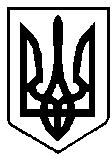 ВАРАСЬКА МІСЬКА РАДАВИКОНАВЧИЙ КОМІТЕТВАРАСЬКОЇ МІСЬКОЇ РАДИ                   Р І Ш Е Н Н Я                             05 травня  2022  року	                                            № 143-РВ-22Про закінчення опалювального періоду 2021-2022 років в м. Варашта с. ЗаболоттяВідповідно до Закону України «Про житлово-комунальні послуги», пункту 8 «Правил надання послуги з постачання теплової енергії і типових договорів про надання послуги з постачання теплової енергії», затверджених постановою Кабінету Міністрів України від 21.07.2019 року №830, пункту 7.9.4 «Правил технічної експлуатації теплових установок і мереж», затверджених наказом Міністерства палива та енергетики України від 14.02.2007 року  №71, керуючись підпунктом 1 пункту «а» частини першої статті 30 Закону України «Про місцеве  самоврядування в Україні»,  виконавчий комітет Вараської міської радиВ И Р І Ш И В :1. Закінчити опалювальний період 2021-2022 років у м. Вараш з 05.05.2022 року та с. Заболоття  з 16 травня 2022 року.2. ВП «Рівненська АЕС» ДП «НАЕК «Енергоатом, КП «ВТВК» ВМР приступити до відключення споживачів теплової енергії м. Вараш з 05.05.2022 року, с. Заболоття з 16 травня 2022 року3. Підприємствам та організаціям, об’єднанням співвласників багатоквартирних будинків, управителям та власникам, співвласникам  житлових будинків, будівель провести відключення внутрішньобудинкових систем опалення від тепломережі. 4. Контроль за виконанням цього рішення покласти на заступника міського голови з питань діяльності виконавчих органів ради Ігоря ВОСКОБОЙНИКА.Міський голова                                                     Олександр   МЕНЗУЛ